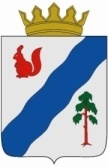 ПОСТАНОВЛЕНИЕАДМИНИСТРАЦИи ГАЙНСКОГО МУНИЦИПАЛЬНОГО ОКРУГАПЕРМСКОГО КРАЯ	В связи с приведением муниципальных правовых актов в соответствие с действующим законодательством,Администрация Гайнского муниципального округа ПОСТАНОВЛЯЕТ:Внести в постановление администрации Гайнского муниципального района от 19.12.2019 № 688-245-01-08 «Об утверждении муниципальной адресной программы «Переселение граждан из аварийного жилищного фонда» следующие изменения:1.1. В Паспорт программы «Объемы и источники финансирования Программы» изложить в следующей редакции:1.2.1.4. Мероприятия и объем ресурсного обеспечения Программы изложить в следующей редакции:2. Настоящее постановление вступает в силу со дня подписания и подлежит размещению на официальном сайте администрации Гайнского муниципального округа.Глава муниципального округа―глава администрацииГайнского муниципального округа                                           Е. Г. ШалгинскихПОЯСНИТЕЛЬНАЯ ЗАПИСКАК постановлению администрации Гайнского муниципального района 	Внесение изменений в муниципальную программу «Переселение граждан из аварийного жилищного фонда Гайнского муниципального округа Пермского края на 2020-2022 годы» связано с необходимостью корректировки Объема и источников финансирования Программы; Объем финансирования программы подлежит уточнению на основании Постановления Правительства Пермского края «О внесении изменений в региональную адресную программу граждан из аварийного жилищного фонда на территории Пермского края на 2019 – 2024 годы, утверждённую постановлением Правительства Пермского края от 29 марта 2019 года № 227-п» от 30 марта 2022 года № 239-п и по этапу 2021 года составляет 56 749 178,77 рублей, в том числе за счет средств: Фонда – 51 159 488,58 рублей, Средств Пермского края – 5 589 690,19 рублей; необходимостью корректировки расселяемых квадратных метров, уменьшение расселяемой площади жилых помещений на 36 кв.м.. Изменения внесены: в п.8.1- п. 8.4. в частности по мероприятию: п. Сергеевский, ул. Ленина, д. 2 в объеме 36 кв.м.(площадь квартиры №1 уменьшилось на 9 кв.м., площадь квартиры №2 уменьшилось на 9 кв.м., площадь квартиры №3 уменьшилось на 9 кв.м., площадь квартиры №4 уменьшилось на 9 кв.м.); 20.04.2022 № 315СредстваФонда (90,15%)тыс.руб.Средства бюджета Пермскогокрая (9,85%) тыс.руб.Итого, тыс. руб.2020 год2 640 699,80138 984,202 779 684,002021 год51 159 488,585 589 690,1956 749 178,77Всего:53 800 188,385 728 674,3959 528 862,77План реализации мероприятий по переселению граждан из аварийного жилищного фонда, признанного таковым до 1 января 2017 года, по способам переселения изложить в следующей редакции:План реализации мероприятий по переселению граждан из аварийного жилищного фонда, признанного таковым до 1 января 2017 года, по способам переселения изложить в следующей редакции:План реализации мероприятий по переселению граждан из аварийного жилищного фонда, признанного таковым до 1 января 2017 года, по способам переселения изложить в следующей редакции:План реализации мероприятий по переселению граждан из аварийного жилищного фонда, признанного таковым до 1 января 2017 года, по способам переселения изложить в следующей редакции:План реализации мероприятий по переселению граждан из аварийного жилищного фонда, признанного таковым до 1 января 2017 года, по способам переселения изложить в следующей редакции:План реализации мероприятий по переселению граждан из аварийного жилищного фонда, признанного таковым до 1 января 2017 года, по способам переселения изложить в следующей редакции:План реализации мероприятий по переселению граждан из аварийного жилищного фонда, признанного таковым до 1 января 2017 года, по способам переселения изложить в следующей редакции:План реализации мероприятий по переселению граждан из аварийного жилищного фонда, признанного таковым до 1 января 2017 года, по способам переселения изложить в следующей редакции:План реализации мероприятий по переселению граждан из аварийного жилищного фонда, признанного таковым до 1 января 2017 года, по способам переселения изложить в следующей редакции:План реализации мероприятий по переселению граждан из аварийного жилищного фонда, признанного таковым до 1 января 2017 года, по способам переселения изложить в следующей редакции:План реализации мероприятий по переселению граждан из аварийного жилищного фонда, признанного таковым до 1 января 2017 года, по способам переселения изложить в следующей редакции:План реализации мероприятий по переселению граждан из аварийного жилищного фонда, признанного таковым до 1 января 2017 года, по способам переселения изложить в следующей редакции:План реализации мероприятий по переселению граждан из аварийного жилищного фонда, признанного таковым до 1 января 2017 года, по способам переселения изложить в следующей редакции:План реализации мероприятий по переселению граждан из аварийного жилищного фонда, признанного таковым до 1 января 2017 года, по способам переселения изложить в следующей редакции:План реализации мероприятий по переселению граждан из аварийного жилищного фонда, признанного таковым до 1 января 2017 года, по способам переселения изложить в следующей редакции:План реализации мероприятий по переселению граждан из аварийного жилищного фонда, признанного таковым до 1 января 2017 года, по способам переселения изложить в следующей редакции:План реализации мероприятий по переселению граждан из аварийного жилищного фонда, признанного таковым до 1 января 2017 года, по способам переселения изложить в следующей редакции:План реализации мероприятий по переселению граждан из аварийного жилищного фонда, признанного таковым до 1 января 2017 года, по способам переселения изложить в следующей редакции:№ п/пНаименование муниципального образованияВсего расселяемая площадь жилых помещенийРасселение в рамках программы, не связанное с приобретением жилых помещений и связанное с приобретением жилых помещений без использования бюджетных средствРасселение в рамках программы, не связанное с приобретением жилых помещений и связанное с приобретением жилых помещений без использования бюджетных средствРасселение в рамках программы, не связанное с приобретением жилых помещений и связанное с приобретением жилых помещений без использования бюджетных средствРасселение в рамках программы, не связанное с приобретением жилых помещений и связанное с приобретением жилых помещений без использования бюджетных средствРасселение в рамках программы, не связанное с приобретением жилых помещений и связанное с приобретением жилых помещений без использования бюджетных средствРасселение в рамках программы, связанное с приобретением жилых помещений за счет бюджетных средствРасселение в рамках программы, связанное с приобретением жилых помещений за счет бюджетных средствРасселение в рамках программы, связанное с приобретением жилых помещений за счет бюджетных средствРасселение в рамках программы, связанное с приобретением жилых помещений за счет бюджетных средствРасселение в рамках программы, связанное с приобретением жилых помещений за счет бюджетных средствРасселение в рамках программы, связанное с приобретением жилых помещений за счет бюджетных средствРасселение в рамках программы, связанное с приобретением жилых помещений за счет бюджетных средствРасселение в рамках программы, связанное с приобретением жилых помещений за счет бюджетных средствРасселение в рамках программы, связанное с приобретением жилых помещений за счет бюджетных средствРасселение в рамках программы, связанное с приобретением жилых помещений за счет бюджетных средствРасселение в рамках программы, связанное с приобретением жилых помещений за счет бюджетных средств№ п/пНаименование муниципального образованияВсего расселяемая площадь жилых помещенийВсего:в том числе:в том числе:в том числе:в том числе:Всего:Всего:Всего:в том числе:в том числе:в том числе:в том числе:в том числе:в том числе:в том числе:в том числе:№ п/пНаименование муниципального образованияВсего расселяемая площадь жилых помещенийВсего:Выкуп жилых помещений у собственниковВыкуп жилых помещений у собственниковДоговор о развитии застроенной территорииПереселение в свободный жилищный фондВсего:Всего:Всего:Строительство домовСтроительство домовПриобретение жилых помещений у застройщиков, в т.ч.:Приобретение жилых помещений у застройщиков, в т.ч.:Приобретение жилых помещений у застройщиков, в т.ч.:Приобретение жилых помещений у застройщиков, в т.ч.:Приобретение жилых помещений у лиц, не являющихся застройщикамиПриобретение жилых помещений у лиц, не являющихся застройщиками№ п/пНаименование муниципального образованияВсего расселяемая площадь жилых помещенийВсего:Выкуп жилых помещений у собственниковВыкуп жилых помещений у собственниковДоговор о развитии застроенной территорииПереселение в свободный жилищный фондВсего:Всего:Всего:Строительство домовСтроительство домовв строящихся домахв строящихся домахв домах, введенных в эксплуатациюв домах, введенных в эксплуатациюПриобретение жилых помещений у лиц, не являющихся застройщикамиПриобретение жилых помещений у лиц, не являющихся застройщиками№ п/пНаименование муниципального образованияВсего расселяемая площадь жилых помещенийРасселяемая площадьРасселяемая площадьСтоимостьРасселяемая площадьРасселяемая площадьРасселяемая площадьПриобретаемая площадьСтоимостьПриобретаемая площадьСтоимостьПриобретаемая площадьСтоимостьПриобретаемая площадьСтоимостьПриобретаемая площадьСтоимость№ п/пНаименование муниципального образованиякв. мкв. мкв. мруб.кв.мкв.мкв. мкв. мруб.кв. мруб.кв. мруб.кв. мруб.кв. мруб.12345678910111213141516171819Всего по программе переселения, в рамках которой предусмотрено финансирование за счет средств Фонда. в т.ч.:Всего по программе переселения, в рамках которой предусмотрено финансирование за счет средств Фонда. в т.ч.:1 395,700,00157,401 752 724,000,000,001 238,301 238,3057 776 138,771 188,6056 749 178,770,000,001 188,6056 749 178,7749,701 026 960,00Итого по Гайнскому муниципальному округу по этапу 2020 годаИтого по Гайнскому муниципальному округу по этапу 2020 года207,10,00157,401 752 724,000,000,0049,7049,701 026 960,000,000,000,000,000,000,0049,701 026 960,001п. Гайны, ул. Строителей, д. 6207,10,00157,401 752 724,000,000,0049,7049,701 026 960,000,000,000,000,000,000,0049,701 026 960,00Итого по Гайнскому муниципальному округу по этапу 2021 годаИтого по Гайнскому муниципальному округу по этапу 2021 года1 188,600,000,000,000,000,001 188,601 188,6056 749 178,771 188,6056 749 178,770,000,001 188,6056 749 178,770,000,001.п. Гайны, ул. Невского, д. 11254,000,000,000,000,000,00254,00254,0011 784 584,00254,0011 784 584,000,000,00254,0011 784 584,000,000,002.п. Гайны, ул. Строителей, д. 6124,90,000,000,000,000,00124,90124,905 794 860,40124,95 794 860,400,000,00124,95 794 860,400,000,003.п. Сергеевский, ул. Ленина, д. 284,000,000,000,000,000,0084,0084,004 154 778,0084,004 154 778,000,000,0084,004 154 778,000,000,004.п. Серебрянка, ул. Гагарина, д. 743,700,000,000,000,000,0043,7043,702 027 505,2043,702 027 505,200,000,0043,702 027 505,200,000,005.Касимовка, ул. Гаинская, д. 5142,000,000,000,000,000,00142,00142,008 216 366,17142,008 216 366,170,000,00142,008 216 366,170,000,006.Верхняя Старица, ул. Матросова, д. 20140,000,000,000,000,000,00140,00140,006 495 440,00140,006 495 440,000,000,00140,006 495 440,000,000,007.п. Сергеевский, ул. Горького, д. 488,000,000,000,000,000,0088,0088,003 965 478,0088,03 965 478,000,000,0088,03 965 478,000,000,008.п. Сергеевский, ул. Дзержинского, д. 1162,000,000,000,000,000,0062,0062,002 711 167,0062,02 711 167,000,000,0062,02 711 167,000,000,009.д. Иванчино, ул. Молодежная, д. 10125,0  0,000,000,000,000,00125,00125,005 799 500,00125,05 799 500,000,000,00125,05 799 500,000,000,0010.д. Иванчино, ул. Колхозная, д. 1125,00,000,000,000,000,00125,0125,05 799 500,00125,05 799 500,000,000,00125,05 799 500,000,000,001.3. План мероприятий по переселению граждан из аварийного жилищного фонда, признанного таковым до 1 января 2017 года изложить в следующей редакции:1.3. План мероприятий по переселению граждан из аварийного жилищного фонда, признанного таковым до 1 января 2017 года изложить в следующей редакции:1.3. План мероприятий по переселению граждан из аварийного жилищного фонда, признанного таковым до 1 января 2017 года изложить в следующей редакции:1.3. План мероприятий по переселению граждан из аварийного жилищного фонда, признанного таковым до 1 января 2017 года изложить в следующей редакции:1.3. План мероприятий по переселению граждан из аварийного жилищного фонда, признанного таковым до 1 января 2017 года изложить в следующей редакции:1.3. План мероприятий по переселению граждан из аварийного жилищного фонда, признанного таковым до 1 января 2017 года изложить в следующей редакции:1.3. План мероприятий по переселению граждан из аварийного жилищного фонда, признанного таковым до 1 января 2017 года изложить в следующей редакции:1.3. План мероприятий по переселению граждан из аварийного жилищного фонда, признанного таковым до 1 января 2017 года изложить в следующей редакции:1.3. План мероприятий по переселению граждан из аварийного жилищного фонда, признанного таковым до 1 января 2017 года изложить в следующей редакции:1.3. План мероприятий по переселению граждан из аварийного жилищного фонда, признанного таковым до 1 января 2017 года изложить в следующей редакции:1.3. План мероприятий по переселению граждан из аварийного жилищного фонда, признанного таковым до 1 января 2017 года изложить в следующей редакции:1.3. План мероприятий по переселению граждан из аварийного жилищного фонда, признанного таковым до 1 января 2017 года изложить в следующей редакции:1.3. План мероприятий по переселению граждан из аварийного жилищного фонда, признанного таковым до 1 января 2017 года изложить в следующей редакции:1.3. План мероприятий по переселению граждан из аварийного жилищного фонда, признанного таковым до 1 января 2017 года изложить в следующей редакции:№ п/пНаименование муниципального образованияЧисло жителей, планируемых к переселениюКоличество расселяемых жилых помещенийКоличество расселяемых жилых помещенийКоличество расселяемых жилых помещенийРасселяемая площадь жилых помещенийРасселяемая площадь жилых помещенийРасселяемая площадь жилых помещенийИсточники финансирования программыИсточники финансирования программыИсточники финансирования программыИсточники финансирования программы№ п/пНаименование муниципального образованияЧисло жителей, планируемых к переселениюВсегов том числев том числеВсегов том числев том числеВсего:в том числе:в том числе:в том числе:№ п/пНаименование муниципального образованияЧисло жителей, планируемых к переселениюВсегоСобственность гражданМуниципальная собственностьВсегособственность гражданмуниципальная собственностьВсего:за счет средств Фондаза счет средств бюджета субъекта Российской Федерацииза счет средств местного бюджета№ п/пНаименование муниципального образованиячел.Ед.ед.ед.кв.мкв.мкв.мруб.руб.руб.руб.12345678910111213Всего по программе переселения, в рамках которой предусмотрено финансирование за счет средств Фонда, в т.ч.:Всего по программе переселения, в рамках которой предусмотрено финансирование за счет средств Фонда, в т.ч.:88394351 395,7157,401 238,3059 528 862,7753 800 188,385 728 674,390,00Итого по Гайнскому муниципальному округу по этапу 2020 годаИтого по Гайнскому муниципальному округу по этапу 2020 года9541207,1157,4049,72 779 684,002 640 699,80138 984,200,001.п. Гайны, ул. Строителей, д. 69541207,1157,4049,72 779 684,002 640 699,80138 984,200,00Итого по Гайнскому муниципальному округу по этапу 2021 годаИтого по Гайнскому муниципальному округу по этапу 2021 года 79340341 188,600,001 188,6056 749 178,7751 159 488,585 589 690,190,001п. Гайны, ул. Невского, д. 1116707254,000,00254,0011 784 584,0010 623 802,481 160 781,520,002.п. Гайны, ул. Строителей, д. 66303124,900,00124,905 794 860,405 224 066,65570 793,750,003.п. Сергеевский, ул. Ленина, д.2740484,000,0084,004 154 778,003 745 532,37409 245,630,004.п. Серебрянка, ул. Гагарина, д. 7210143,700,0043,702 027 505,201 827 795,94199 709,260,005.Касимовка, ул. Гаинская, д. 52202142,000,00142,008 216 366,177 407 158,01809 208,160,006.Верхняя Старица, ул. Матросова, д. 2011404140,000,00140,006 495 440,005 855 639,16639 800,840,007.п. Сергеевский, ул. Дзержинского, д. 11720262,000,0062,002 711 167,002 444 117,05267 049,950,008.п. Сергеевский, ул. Горького, д. 4740488,000,0088,003 965 478,003 574 878,42390 599,580,009.д. Иванчино, ул. Молодежная, д. 1013404125,000,00125,005 799 500,005 228 249,25571 250,750,0010.д. Иванчино, ул. Колхозная, д. 18303125,000,00125,005 799 500,005 228 249,25571 250,750,00Наименование мероприятия2020 год2021 годИтого:Муниципальная адресная программа «Переселение граждан из аварийного жилищного фонда Гайнского муниципального округа Пермского края на 2020-2022 годы»Муниципальная адресная программа «Переселение граждан из аварийного жилищного фонда Гайнского муниципального округа Пермского края на 2020-2022 годы»Муниципальная адресная программа «Переселение граждан из аварийного жилищного фонда Гайнского муниципального округа Пермского края на 2020-2022 годы»Муниципальная адресная программа «Переселение граждан из аварийного жилищного фонда Гайнского муниципального округа Пермского края на 2020-2022 годы»1.Основное мероприятие «Реализация мероприятий по обеспечению устойчивого сокращения непригодного для проживания жилищного фонда»2 779 684,0056 749 178,7759 528 862,771.1.Реализация мероприятий по обеспечению устойчивого сокращения непригодного для проживания жилищного фонда средства Фонда содействия реформированию ЖКХ)2 640 699,8051 159 488,5853 800 188,381.2.Реализация мероприятий по обеспечению устойчивого сокращения непригодного для проживания жилищного фонда (средства бюджета Пермского края).138 984,205 589 690,195 728 674,39Итого:2 779 684,0056 749 178,7759 528 862,77О внесении изменений в постановление администрации Гайнского муниципального района от 19.12.2019 №688-245-01-08 «Об утверждении муниципальной адресной программы «Переселение граждан из аварийного жилищного фонда Гайнского муниципального округа Пермского края на 2020-2022 годы»